OBRAZAC B1a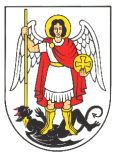  G R A D   Š I B E N I K								Javni natječaj za financiranje programa/projekatajavnih potreba Grada Šibenika za 2020.IZMIJENJENI OBRAZAC OPISA PROGRAMAza predlaganje programa/projekata javnih potrebagrada Šibenika za 2020. godinuDatum objave Javnog natječaja:24. siječnja 2020. godineRok za dostavu originalnih prijava na Javni natječaj: 24. veljače 2020. godineRok za dostavu izmijenjenih obrazaca:22. svibnja 2020. godineMolimo Vas da prije ispunjavanja Obrasca pažljivo pročitate Upute za prijaviteljeMolimo da obrazac popunite korištenjem računalaNaziv programa/projekta:  _______________________________________________________________U _____________________, 2020. 					   Osoba ovlaštena za zastupanje						MP									_____________________________Naziv udruge(popunjava podnositelj prijave)Naziv udruge(popunjava podnositelj prijave)Prioritetno područje(označiti sa X)Prioritetno područje(označiti sa X)KULTURA (kulturne akcije i manifestacije u svim djelatnostima, zaštita kulturne      baštine, kulturno-umjetnički amaterizam, vizualna umjetnost, književne manifestacije, likovna umjetnost, glazbena umjetnost, kazališno-scenska i plesna umjetnost, programi koji potiču kulturu mladih i alternativnu kulturu i međunarodna kulturna suradnja)TEHNIČKA KULTURA I INFORMATIKA (projekti i programi udruga iz područja tehničke kulture i znanosti)RAZVOJ CIVILNOG DRUŠTVA (obuhvaća vannastavne programe i aktivnosti u područjima odgoja i obrazovanja, programe i projekte usmjerenih na osnaživanje djece i mladih za vlastiti razvoj i aktivno djelovanje u društvu, programi s područja socijalne skrbi i humanitarne zaštite, skrbi o osobama s invaliditetom, programi i projekti udruga proizašlih iz Domovinskog rata, umirovljenica i osoba treće životne dobi, programi zaštite zdravlja, te programi ostalih udruga i organizacija civilnog društva koje svojim aktivnostima promiču opće vrijednosti od interesa za Grad Šibenik).I.OPĆI PODACI O PRIJAVITELJU PROGRAMA/PROJEKTAOPĆI PODACI O PRIJAVITELJU PROGRAMA/PROJEKTAOPĆI PODACI O PRIJAVITELJU PROGRAMA/PROJEKTAOPĆI PODACI O PRIJAVITELJU PROGRAMA/PROJEKTAOPĆI PODACI O PRIJAVITELJU PROGRAMA/PROJEKTAOPĆI PODACI O PRIJAVITELJU PROGRAMA/PROJEKTAOPĆI PODACI O PRIJAVITELJU PROGRAMA/PROJEKTAOPĆI PODACI O PRIJAVITELJU PROGRAMA/PROJEKTAOPĆI PODACI O PRIJAVITELJU PROGRAMA/PROJEKTAOPĆI PODACI O PRIJAVITELJU PROGRAMA/PROJEKTAOSNOVNI PODACI O UDRUZI – PRIJAVITELJU PROGRAMA/PROJEKTAOSNOVNI PODACI O UDRUZI – PRIJAVITELJU PROGRAMA/PROJEKTAOSNOVNI PODACI O UDRUZI – PRIJAVITELJU PROGRAMA/PROJEKTAOSNOVNI PODACI O UDRUZI – PRIJAVITELJU PROGRAMA/PROJEKTAOSNOVNI PODACI O UDRUZI – PRIJAVITELJU PROGRAMA/PROJEKTAOSNOVNI PODACI O UDRUZI – PRIJAVITELJU PROGRAMA/PROJEKTAOSNOVNI PODACI O UDRUZI – PRIJAVITELJU PROGRAMA/PROJEKTAOSNOVNI PODACI O UDRUZI – PRIJAVITELJU PROGRAMA/PROJEKTAOSNOVNI PODACI O UDRUZI – PRIJAVITELJU PROGRAMA/PROJEKTAOSNOVNI PODACI O UDRUZI – PRIJAVITELJU PROGRAMA/PROJEKTA1.Naziv udruge2.Adresa (ulica i broj)3.Poštanski broj i sjedište4.Ime i prezime  osobe ovlaštene za zastupanje, adresa e-pošte i dužnost koju obavlja (npr. predsjednica)5.Telefon6.Mobitel  7.Adresa e-pošte8.Internetska stranica9.Godina osnutka10.Registrirana pri (naziv registracijskog tijela)11.Broj žiro-računa i naziv banke (IBAN)12.OIB (osobni identifikacijski broj)13.RNO (broj u Registru neprofitnih organizacija)14.Broj iz matičnog registra15.Ciljevi osnivanja, sukladno Statutu16.Svrha i područje djelovanja17.Djelatnost(i) udruge, sukladno Statutu18.Ukupan broj (upisati broj)članovačlanovaod toga (upisati broj)građanagrađanapravnih osobapravnih osoba19.Broj osoba koje volontiraju20.Broj zaposlenih na dan prijave programa, projekta ili aktivnosti (upisati broj)na određenona određenona određenona neodređenona neodređeno21.Podaci o prostoru u kojem udruga djelujePodaci o prostoru u kojem udruga djelujePodaci o prostoru u kojem udruga djelujePodaci o prostoru u kojem udruga djelujePodaci o prostoru u kojem udruga djelujePodaci o prostoru u kojem udruga djelujePodaci o prostoru u kojem udruga djelujePodaci o prostoru u kojem udruga djelujePodaci o prostoru u kojem udruga djelujePodaci o prostoru u kojem udruga djelujePodaci o prostoru u kojem udruga djelujea)vlastiti prostor (upisati veličinu u m2)vlastiti prostor (upisati veličinu u m2)b)iznajmljeni prostor (upisati veličinu u m2)iznajmljeni prostor (upisati veličinu u m2)c)prostor općine/grada/županije/RH (upisati veličinu u m2 i iznos mjesečnog  najma)prostor općine/grada/županije/RH (upisati veličinu u m2 i iznos mjesečnog  najma)II. OPĆI PODACI O PROGRAMUII. OPĆI PODACI O PROGRAMUII. OPĆI PODACI O PROGRAMUII. OPĆI PODACI O PROGRAMUII. OPĆI PODACI O PROGRAMUII. OPĆI PODACI O PROGRAMUII. OPĆI PODACI O PROGRAMUII. OPĆI PODACI O PROGRAMUII. OPĆI PODACI O PROGRAMUII. OPĆI PODACI O PROGRAMUII. OPĆI PODACI O PROGRAMU1.Naziv programa/projekta1.Naziv programa/projekta1.Naziv programa/projekta1.Naziv programa/projekta1.Naziv programa/projekta1.Naziv programa/projekta1.Naziv programa/projekta1.Naziv programa/projekta1.Naziv programa/projekta1.Naziv programa/projekta1.Naziv programa/projekta2. Sažetak programa/projekta (ukratko predstavite osnovne informacije o programu/projektu u najviše 30 riječi)2. Sažetak programa/projekta (ukratko predstavite osnovne informacije o programu/projektu u najviše 30 riječi)2. Sažetak programa/projekta (ukratko predstavite osnovne informacije o programu/projektu u najviše 30 riječi)2. Sažetak programa/projekta (ukratko predstavite osnovne informacije o programu/projektu u najviše 30 riječi)2. Sažetak programa/projekta (ukratko predstavite osnovne informacije o programu/projektu u najviše 30 riječi)2. Sažetak programa/projekta (ukratko predstavite osnovne informacije o programu/projektu u najviše 30 riječi)2. Sažetak programa/projekta (ukratko predstavite osnovne informacije o programu/projektu u najviše 30 riječi)2. Sažetak programa/projekta (ukratko predstavite osnovne informacije o programu/projektu u najviše 30 riječi)2. Sažetak programa/projekta (ukratko predstavite osnovne informacije o programu/projektu u najviše 30 riječi)2. Sažetak programa/projekta (ukratko predstavite osnovne informacije o programu/projektu u najviše 30 riječi)2. Sažetak programa/projekta (ukratko predstavite osnovne informacije o programu/projektu u najviše 30 riječi)3.Ime i prezime osobe odgovorne za provedbu programa3.Ime i prezime osobe odgovorne za provedbu programa3.Ime i prezime osobe odgovorne za provedbu programa3.Ime i prezime osobe odgovorne za provedbu programa3.Ime i prezime osobe odgovorne za provedbu programa3.Ime i prezime osobe odgovorne za provedbu programa3.Ime i prezime osobe odgovorne za provedbu programa3.Ime i prezime osobe odgovorne za provedbu programa3.Ime i prezime osobe odgovorne za provedbu programa3.Ime i prezime osobe odgovorne za provedbu programa3.Ime i prezime osobe odgovorne za provedbu programa4. Koji su korisnici obuhvaćeni projektom (spol, dob, mjesto odakle su korisnici, njihove potrebe i druge       eventualne posebnosti) i broj očekivanih korisnika obuhvaćenih projektom.4. Koji su korisnici obuhvaćeni projektom (spol, dob, mjesto odakle su korisnici, njihove potrebe i druge       eventualne posebnosti) i broj očekivanih korisnika obuhvaćenih projektom.4. Koji su korisnici obuhvaćeni projektom (spol, dob, mjesto odakle su korisnici, njihove potrebe i druge       eventualne posebnosti) i broj očekivanih korisnika obuhvaćenih projektom.4. Koji su korisnici obuhvaćeni projektom (spol, dob, mjesto odakle su korisnici, njihove potrebe i druge       eventualne posebnosti) i broj očekivanih korisnika obuhvaćenih projektom.4. Koji su korisnici obuhvaćeni projektom (spol, dob, mjesto odakle su korisnici, njihove potrebe i druge       eventualne posebnosti) i broj očekivanih korisnika obuhvaćenih projektom.4. Koji su korisnici obuhvaćeni projektom (spol, dob, mjesto odakle su korisnici, njihove potrebe i druge       eventualne posebnosti) i broj očekivanih korisnika obuhvaćenih projektom.4. Koji su korisnici obuhvaćeni projektom (spol, dob, mjesto odakle su korisnici, njihove potrebe i druge       eventualne posebnosti) i broj očekivanih korisnika obuhvaćenih projektom.4. Koji su korisnici obuhvaćeni projektom (spol, dob, mjesto odakle su korisnici, njihove potrebe i druge       eventualne posebnosti) i broj očekivanih korisnika obuhvaćenih projektom.4. Koji su korisnici obuhvaćeni projektom (spol, dob, mjesto odakle su korisnici, njihove potrebe i druge       eventualne posebnosti) i broj očekivanih korisnika obuhvaćenih projektom.4. Koji su korisnici obuhvaćeni projektom (spol, dob, mjesto odakle su korisnici, njihove potrebe i druge       eventualne posebnosti) i broj očekivanih korisnika obuhvaćenih projektom.4. Koji su korisnici obuhvaćeni projektom (spol, dob, mjesto odakle su korisnici, njihove potrebe i druge       eventualne posebnosti) i broj očekivanih korisnika obuhvaćenih projektom.5. Detaljan opis prijavljenog programa - osnovna koncepcija- sadržaj- način provedbe/ prilagodbe novonastaloj situaciji- sudionici- ciljevi5. Detaljan opis prijavljenog programa - osnovna koncepcija- sadržaj- način provedbe/ prilagodbe novonastaloj situaciji- sudionici- ciljevi5. Detaljan opis prijavljenog programa - osnovna koncepcija- sadržaj- način provedbe/ prilagodbe novonastaloj situaciji- sudionici- ciljevi5. Detaljan opis prijavljenog programa - osnovna koncepcija- sadržaj- način provedbe/ prilagodbe novonastaloj situaciji- sudionici- ciljevi5. Detaljan opis prijavljenog programa - osnovna koncepcija- sadržaj- način provedbe/ prilagodbe novonastaloj situaciji- sudionici- ciljevi5. Detaljan opis prijavljenog programa - osnovna koncepcija- sadržaj- način provedbe/ prilagodbe novonastaloj situaciji- sudionici- ciljevi5. Detaljan opis prijavljenog programa - osnovna koncepcija- sadržaj- način provedbe/ prilagodbe novonastaloj situaciji- sudionici- ciljevi5. Detaljan opis prijavljenog programa - osnovna koncepcija- sadržaj- način provedbe/ prilagodbe novonastaloj situaciji- sudionici- ciljevi5. Detaljan opis prijavljenog programa - osnovna koncepcija- sadržaj- način provedbe/ prilagodbe novonastaloj situaciji- sudionici- ciljevi5. Detaljan opis prijavljenog programa - osnovna koncepcija- sadržaj- način provedbe/ prilagodbe novonastaloj situaciji- sudionici- ciljevi5. Detaljan opis prijavljenog programa - osnovna koncepcija- sadržaj- način provedbe/ prilagodbe novonastaloj situaciji- sudionici- ciljevi6. Mjesto i vrijeme održavanja programa6. Mjesto i vrijeme održavanja programa6. Mjesto i vrijeme održavanja programa6. Mjesto i vrijeme održavanja programa6. Mjesto i vrijeme održavanja programa6. Mjesto i vrijeme održavanja programa6. Mjesto i vrijeme održavanja programa6. Mjesto i vrijeme održavanja programa6. Mjesto i vrijeme održavanja programa6. Mjesto i vrijeme održavanja programa6. Mjesto i vrijeme održavanja programa7. Navedite očekivane rezultate programa7. Navedite očekivane rezultate programa7. Navedite očekivane rezultate programa7. Navedite očekivane rezultate programa7. Navedite očekivane rezultate programa7. Navedite očekivane rezultate programa7. Navedite očekivane rezultate programa7. Navedite očekivane rezultate programa7. Navedite očekivane rezultate programa7. Navedite očekivane rezultate programa7. Navedite očekivane rezultate programaa) za Vašu organizacijua) za Vašu organizacijua) za Vašu organizacijua) za Vašu organizacijua) za Vašu organizacijua) za Vašu organizacijua) za Vašu organizacijua) za Vašu organizacijua) za Vašu organizacijua) za Vašu organizacijua) za Vašu organizacijub) za širu javnost Grada Šibenikab) za širu javnost Grada Šibenikab) za širu javnost Grada Šibenikab) za širu javnost Grada Šibenikab) za širu javnost Grada Šibenikab) za širu javnost Grada Šibenikab) za širu javnost Grada Šibenikab) za širu javnost Grada Šibenikab) za širu javnost Grada Šibenikab) za širu javnost Grada Šibenikab) za širu javnost Grada Šibenika8. Na koji način će javnost biti obaviještena o programu/projektu, njegovim korisnicima i rezultatima?      (publikacije, reklame, javno oglašavanje, web stranica, facebook i sl.)8. Na koji način će javnost biti obaviještena o programu/projektu, njegovim korisnicima i rezultatima?      (publikacije, reklame, javno oglašavanje, web stranica, facebook i sl.)8. Na koji način će javnost biti obaviještena o programu/projektu, njegovim korisnicima i rezultatima?      (publikacije, reklame, javno oglašavanje, web stranica, facebook i sl.)8. Na koji način će javnost biti obaviještena o programu/projektu, njegovim korisnicima i rezultatima?      (publikacije, reklame, javno oglašavanje, web stranica, facebook i sl.)8. Na koji način će javnost biti obaviještena o programu/projektu, njegovim korisnicima i rezultatima?      (publikacije, reklame, javno oglašavanje, web stranica, facebook i sl.)8. Na koji način će javnost biti obaviještena o programu/projektu, njegovim korisnicima i rezultatima?      (publikacije, reklame, javno oglašavanje, web stranica, facebook i sl.)8. Na koji način će javnost biti obaviještena o programu/projektu, njegovim korisnicima i rezultatima?      (publikacije, reklame, javno oglašavanje, web stranica, facebook i sl.)8. Na koji način će javnost biti obaviještena o programu/projektu, njegovim korisnicima i rezultatima?      (publikacije, reklame, javno oglašavanje, web stranica, facebook i sl.)8. Na koji način će javnost biti obaviještena o programu/projektu, njegovim korisnicima i rezultatima?      (publikacije, reklame, javno oglašavanje, web stranica, facebook i sl.)8. Na koji način će javnost biti obaviještena o programu/projektu, njegovim korisnicima i rezultatima?      (publikacije, reklame, javno oglašavanje, web stranica, facebook i sl.)8. Na koji način će javnost biti obaviještena o programu/projektu, njegovim korisnicima i rezultatima?      (publikacije, reklame, javno oglašavanje, web stranica, facebook i sl.)